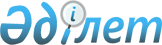 О внесении изменений в решение 42 сессии Нуринского районного маслихата от 8 декабря 2011 года N 396 "О районном бюджете на 2012-2014 годы"Решение 13 сессии Нуринского районного маслихата Карагандинской области от 12 ноября 2012 года N 128. Зарегистрировано Департаментом юстиции Карагандинской области 15 ноября 2012 года N 1972

      В соответствии с Бюджетным кодексом Республики Казахстан от 4 декабря 2008 года, Законом Республики Казахстан от 23 января 2001 года "О местном государственном управлении и самоуправлении в Республике Казахстан" районный маслихат РЕШИЛ:



      1. Внести в решение 42 сессии Нуринского районного маслихата от 8 декабря 2011 года N 396 "О районном бюджете на 2012-2014 годы" (зарегистрировано в Реестре государственной регистрации нормативных правовых актов за N 8-14-161, опубликовано в газете "Нұра" от 4 февраля 2012 года N 5 (5238)), внесены изменения решением 2 сессии Нуринского районного маслихата от 16 февраля 2012 года N 21 "О внесении изменений в решение 42 сессии Нуринского районного маслихата от 8 декабря 2011 года N 396 "О районном бюджете на 2012-2014 годы" (зарегистрировано в Реестре государственной регистрации нормативных правовых актов за N 8-14-163, опубликовано в газете "Нұра" от 31 марта 2012 года N 13 (5247)), внесены изменения решением 5 сессии Нуринского районного маслихата от 12 апреля 2012 года N 65 "О внесении изменений в решение 42 сессии Нуринского районного маслихата от 8 декабря 2011 года N 396 "О районном бюджете на 2012-2014 годы" (зарегистрировано в Реестре государственной регистрации нормативных правовых актов за N 8-14-171, опубликовано в газете "Нұра" от 21 апреля 2012 года N 17 (5251)), внесены изменения решением 7 сессии Нуринского районного маслихата от 14 июня 2012 года N 87 "О внесении изменений в решение 42 сессии Нуринского районного маслихата от 8 декабря 2011 года N 396 "О районном бюджете на 2012-2014 годы" (зарегистрировано в Реестре государственной регистрации нормативных правовых актов за N 8-14-175, опубликовано в газете "Нұра" от 28 июня 2012 года N 25 (5260)), внесены изменения решением 10 сессии Нуринского районного маслихата от 16 августа 2012 года N 106 "О внесении изменений в решение 42 сессии Нуринского районного маслихата от 8 декабря 2011 года N 396 "О районном бюджете на 2012-2014 годы" (зарегистрировано в Реестре государственной регистрации нормативных правовых актов за N 8-14-177, опубликовано в газете "Нұра" от 1 сентября 2012 года N 34 (5269)) следующие изменения:



      1) в пункте 1:

      в подпункте 1):

      цифры "2897155" заменить цифрами "2968461";

      цифры "325452" заменить цифрами "325163";

      цифры "4826" заменить цифрами "5618";

      цифры "3500" заменить цифрами "3000";

      цифры "2563377" заменить цифрами "2634680";

      в подпункте 2):

      цифры "2920937" заменить цифрами "2992243";



      2) в пункте 7:

      цифры "6499" заменить цифрами "0";



      3) приложения 1, 4, 5, 8, 9, 10, 11, 12, 13, 14, 15, 16, 17, 18, 19, 20, 21, 22, 23, 24, 25, 26, 27, 28, 29, 30, 31, 32 изложить в новой редакции согласно приложениям 1, 2, 3, 4, 5, 6, 7, 8, 9, 10, 11, 12, 13, 14, 15, 16, 17, 18, 19, 20, 21, 22, 23, 24, 25, 26, 27, 28 к настоящему решению.



      2. Настоящее решение вводится в действие с 1 января 2012 года.      Председатель сессии                        К. Жунусбеков      Секретарь районного маслихата              Б. Шайжанов      СОГЛАСОВАНО:      Начальник

      отдела экономики и бюджетного

      планирования Нуринского района

      М. Мухамеджанова

      13 ноября 2012 год

Приложение N 1

к решению 13 сессии районного маслихата

от 12 ноября 2012 года N 128Приложение 1

к решению 42 сессии

Нуринского районного маслихата

от 8 декабря 2011 года N 396

Приложение N 2

к решению 13 сессии районного маслихата

от 12 ноября 2012 года N 128Приложение 4

к решению 42 сессии

Нуринского районного маслихата

от 8 декабря 2011 года N 396 

Целевые текущие трансферты и бюджетные кредиты из республиканского бюджета на 2012 год

Приложение N 3

к решению 13 сессии районного маслихата

от 12 ноября 2012 года N 128Приложение 5

к решению 42 сессии

Нуринского районного маслихата

от 8 декабря 2011 года N 396 

Целевые трансферты на развитие на 2012 год

Приложение 4

к решению 13 сессии районного маслихата

от 12 ноября 2012 года N 128Приложение 8

к решению 42 сессии

Нуринского районного маслихата

от 8 декабря 2011 года N 396 

Бюджет на 2012 год

аппарата акима поселка Киевка

Приложение 5

к решению 13 сессии районного маслихата

от 12 ноября 2012 года N 128Приложение 9

к решению 42 сессии

Нуринского районного маслихата

от 8 декабря 2011 года N 396 

Бюджет на 2012 год

аппарата акима поселка Шубаркуль

Приложение 6

к решению 13 сессии районного маслихата

от 12 ноября 2012 года N 128Приложение 10

к решению 42 сессии

Нуринского районного маслихата

от 8 декабря 2011 года N 396 

Бюджет на 2012 год

аппарата акима села Пржевальское

Приложение 7

к решению 13 сессии районного маслихата

от 12 ноября 2012 года N 128Приложение 11

к решению 42 сессии

Нуринского районного маслихата

от 8 декабря 2011 года N 396 

Бюджет на 2012 год

аппарата акима села Тассуат

Приложение 8

к решению 13 сессии районного маслихата

от 12 ноября 2012 года N 128Приложение 12

к решению 42 сессии

Нуринского районного маслихата

от 8 декабря 2011 года N 396 

Бюджет на 2012 год

аппарата акима села Майоровка

Приложение 9

к решению 13 сессии районного маслихата

от 12 ноября 2012 года N 128Приложение 13

к решению 42 сессии

Нуринского районного маслихата

от 8 декабря 2011 года N 396 

Бюджет на 2012 год

аппарата акима села Шахтер

Приложение 10

к решению 13 сессии районного маслихата

от 12 ноября 2012 года N 128Приложение 14

к решению 42 сессии

Нуринского районного маслихата

от 8 декабря 2011 года N 396 

Бюджет на 2012 год

аппарата акима села Изенда

Приложение 11

к решению 13 сессии районного маслихата

от 12 ноября 2012 года N 128Приложение 15

к решению 42 сессии

Нуринского районного маслихата

от 8 декабря 2011 года N 396 

Бюджет на 2012 год

аппарата акима села Ахметауыл

Приложение 12

к решению 13 сессии районного маслихата

от 12 ноября 2012 года N 128Приложение 16

к решению 42 сессии

Нуринского районного маслихата

от 8 декабря 2011 года N 396 

Бюджет на 2012 год

аппарата акима села Куланотпес

Приложение 13

к решению 13 сессии районного маслихата

от 12 ноября 2012 года N 128Приложение 17

к решению 42 сессии

Нуринского районного маслихата

от 8 декабря 2011 года N 396 

Бюджет на 2012 год

аппарата акима села Жараспай

Приложение 14

к решению 13 сессии районного маслихата

от 12 ноября 2012 года N 128Приложение 18

к решению 42 сессии

Нуринского районного маслихата

от 8 декабря 2011 года N 396 

Бюджет на 2012 год

аппарата акима села Кобетей

Приложение 15

к решению 13 сессии районного маслихата

от 12 ноября 2012 года N 128Приложение 19

к решению 42 сессии

Нуринского районного маслихата

от 8 декабря 2011 года N 396 

Бюджет на 2012 год

аппарата акима села Балыктыкуль

Приложение 16

к решению 13 сессии районного маслихата

от 12 ноября 2012 года N 128Приложение 20

к решению 42 сессии

Нуринского районного маслихата

от 8 декабря 2011 года N 396 

Бюджет на 2012 год

аппарата акима села Акмешит

Приложение 17

к решению 13 сессии районного маслихата

от 12 ноября 2012 года N 128Приложение 21

к решению 42 сессии

Нуринского районного маслихата

от 8 декабря 2011 года N 396 

Бюджет на 2012 год

аппарата акима села Байтуган

Приложение 18

к решению 13 сессии районного маслихата

от 12 ноября 2012 года N 128Приложение 22

к решению 42 сессии

Нуринского районного маслихата

от 8 декабря 2011 года N 396 

Бюджет на 2012 год

аппарата акима аула имени К. Мынбаева

Приложение 19

к решению 13 сессии районного маслихата

от 12 ноября 2012 года N 128Приложение 23

к решению 42 сессии

Нуринского районного маслихата

от 8 декабря 2011 года N 396 

Бюджет на 2012 год

аппарата акима села Кертенды

Приложение 20

к решению 13 сессии районного маслихата

от 12 ноября 2012 года N 128Приложение 24

к решению 42 сессии

Нуринского районного маслихата

от 8 декабря 2011 года N 396 

Бюджет на 2012 год

аппарата акима села Заречное

Приложение 21

к решению 13 сессии районного маслихата

от 12 ноября 2012 года N 128Приложение 25

к решению 42 сессии

Нуринского районного маслихата

от 8 декабря 2011 года N 396 

Бюджет на 2012 год

аппарата акима села Щербаковское

Приложение 22

к решению 13 сессии районного маслихата

от 12 ноября 2012 года N 128Приложение 26

к решению 42 сессии

Нуринского районного маслихата

от 8 декабря 2011 года N 396 

Бюджет на 2012 год

аппарата акима села Карой

Приложение 23

к решению 13 сессии районного маслихата

от 12 ноября 2012 года N 128Приложение 27

к решению 42 сессии

Нуринского районного маслихата

от 8 декабря 2011 года N 396 

Бюджет на 2012 год

аппарата акима села Соналы

Приложение 24

к решению 13 сессии районного маслихата

от 12 ноября 2012 года N 128Приложение 28

к решению 42 сессии

Нуринского районного маслихата

от 8 декабря 2011 года N 396 

Бюджет на 2012 год

аппарат акима села Баршино

Приложение 25

к решению 13 сессии районного маслихата

от 12 ноября 2012 года N 128Приложение 29

к решению 42 сессии

Нуринского районного маслихата

от 8 декабря 2011 года N 396 

Бюджет на 2012 год

аппарата акима села Жанбобек

Приложение 26

к решению 13 сессии районного маслихата

от 12 ноября 2012 года N 128Приложение 30

к решению 42 сессии

Нуринского районного маслихата

от 8 декабря 2011 года N 396 

Бюджет на 2012 год

аппарата акима села Куланутпес

Приложение 27

к решению 13 сессии районного маслихата

от 12 ноября 2012 года N 128Приложение 31

к решению 42 сессии

Нуринского районного маслихата

от 8 декабря 2011 года N 396 

Бюджет на 2012 год аппарата акима села Ткенекты

Приложение 28

к решению 13 сессии районного маслихата

от 12 ноября 2012 года N 128Приложение 32

к решению 42 сессии

Нуринского районного маслихата

от 8 декабря 2011 года N 396 

Бюджет на 2012 год

аппарата акима села Талдысай
					© 2012. РГП на ПХВ «Институт законодательства и правовой информации Республики Казахстан» Министерства юстиции Республики Казахстан
				КатегорияКатегорияКатегорияКатегорияСумма (тысяч тенге)КлассКлассКлассСумма (тысяч тенге)ПодклассПодклассСумма (тысяч тенге)НаименованиеСумма (тысяч тенге)I. Доходы29684611Налоговые поступления32516301Подоходный налог925972Индивидуальный подоходный налог9259703Социальный налог950301Социальный налог9503004Hалоги на собственность1226731Hалоги на имущество954913Земельный налог31324Hалог на транспортные средства202205Единый земельный налог383005Внутренние налоги на товары, работы и услуги124462Акцизы11183Поступления за использование природных и других ресурсов60934Сборы за ведение предпринимательской и профессиональной деятельности523508Обязательные платежи, взимаемые за совершение юридически значимых действий и (или) выдачу документов уполномоченными на то государственными органами или должностными лицами24171Государственная пошлина24172Неналоговые поступления561801Доходы от государственной собственности17471Поступления части чистого дохода государственных предприятий1125Доходы от аренды имущества, находящегося в государственной собственности16327Вознаграждения по кредитам, выданным из государственного бюджета302Поступления от реализации товаров (работ, услуг) государственными учреждениями, финансируемыми из государственного бюджета441Поступления от реализации товаров (работ, услуг) государственными учреждениями, финансируемыми из государственного бюджета4406Прочие неналоговые поступления38271Прочие неналоговые поступления38273Поступления от продажи основного капитала300003Продажа земли и нематериальных активов30001Продажа земли30004Поступления трансфертов263468002Трансферты из вышестоящих органов государственного управления26346802Трансферты из областного бюджета2634680Функциональная группаФункциональная группаФункциональная группаФункциональная группаФункциональная группаСумма (тысяч тенге)Функциональная подгруппаФункциональная подгруппаФункциональная подгруппаФункциональная подгруппаСумма (тысяч тенге)Администратор бюджетных программАдминистратор бюджетных программАдминистратор бюджетных программСумма (тысяч тенге)ПрограммаПрограммаСумма (тысяч тенге)НаименованиеСумма (тысяч тенге)II. Затраты299224301Государственные услуги общего характера3354421Представительные, исполнительные и другие органы, выполняющие общие функции государственного управления298856112Аппарат маслихата района (города областного значения)16101001Услуги по обеспечению деятельности маслихата района (города областного значения)13101003Капитальные расходы государственного органа3000122Аппарат акима района (города областного значения)70391001Услуги по обеспечению деятельности акима района (города областного значения)61405003Капитальные расходы государственного органа8560009Капитальные расходы подведомственных государственных учреждений и организаций426123Аппарат акима района в городе, города районного значения, поселка, аула (села), аульного (сельского) округа212364001Услуги по обеспечению деятельности акима района в городе, города районного значения, поселка, аула (села), аульного (сельского) округа212253022Капитальные расходы государственного органа1112Финансовая деятельность22037452Отдел финансов района (города областного значения)22037001Услуги по реализации государственной политики в области исполнения бюджета района (города областного значения) и управления коммунальной собственностью района (города областного значения)15729003Проведение оценки имущества в целях налогообложения638010Приватизация, управление коммунальным имуществом, постприватизационная деятельность и регулирование споров, связанных с этим232011Учет, хранение, оценка и реализация имущества, поступившего в коммунальную собственность3758018Капитальные расходы государственного органа16805Планирование и статистическая деятельность14549453Отдел экономики и бюджетного планирования района (города областного значения)14549001Услуги по реализации государственной политики в области формирования и развития экономической политики, системы государственного планирования и управления района (города областного значения)14499004Капитальные расходы государственного органа5002Оборона34661Военные нужды3123122Аппарат акима района (города областного значения)3123005Мероприятия в рамках исполнения всеобщей воинской обязанности31232Организация работы по чрезвычайным ситуациям343122Аппарат акима района (города областного значения)343006Предупреждение и ликвидация чрезвычайных ситуаций масштаба района (города областного значения)74007Мероприятия по профилактике и тушению степных пожаров районного (городского) масштаба, а также пожаров в населенных пунктах, в которых не созданы органы государственной противопожарной службы26903Общественный порядок, безопасность, правовая, судебная, уголовно-исполнительная деятельность6151Правоохранительная деятельность615458Отдел жилищно-коммунального хозяйства, пассажирского транспорта и автомобильных дорог района (города областного значения)615021Обеспечение безопасности дорожного движения в населенных пунктах61504Образование16805041Дошкольное воспитание и обучение47693471Отдел образования, физической культуры и спорта района (города областного значения)47693025Увеличение размера доплаты за квалификационную категорию воспитателям детских садов, мини-центров, школ-интернатов: общего типа, специальных (коррекционных), специализированных для одаренных детей, организаций образования для детей-сирот и детей, оставшихся без попечения родителей, центров адаптации несовершеннолетних за счет трансфертов из республиканского бюджета213040Реализация государственного образовательного заказа в дошкольных организациях образования474802Начальное, основное среднее и общее среднее образование1618488123Аппарат акима района в городе, города районного значения, поселка, аула (села), аульного (сельского) округа2717005Организация бесплатного подвоза учащихся до школы и обратно в аульной (сельской) местности2717471Отдел образования, физической культуры и спорта района (города областного значения)1615771004Общеобразовательное обучение1571027005Дополнительное образование для детей и юношества14244063Повышение оплаты труда учителям,прошедшим повышение квалификации по учебным программам АОО "Назарбаев интеллектуальные школы" за счет трансфертов из республиканского бюджета1546064Увеличение размера доплаты за квалификационную категорию учителям организаций начального, основного среднего, общего среднего образования: школы, школы-интернаты: (общего типа,специальных (коррекционных),специализированных для одаренных детей; организаций для детей-сирот и детей, оставшихся без попечения родителей) за счет трансфертов из республиканского бюджета289549Прочие услуги в области образования14323471Отдел образования, физической культуры и спорта района (города областного значения)14323009Приобретение и доставка учебников, учебно-методических комплексов для государственных учреждений образования района (города областного значения)5612020Ежемесячные выплаты денежных средств опекунам (попечителям) на содержание ребенка-сироты (детей-сирот), и ребенка (детей), оставшегося без попечения родителей за счет трансфертов из республиканского бюджета871105Здравоохранение16202Охрана здоровья населения1620471Отдел образования, физической культуры и спорта района (города областного значения)1620024Реализация мероприятий в рамках Государственной программы "Саламатты Қазақстан"на 2011-2015 годы за счет трансфертов из республиканского бюджета162006Социальная помощь и социальное обеспечение1077292Социальная помощь91983451Отдел занятости и социальных программ района (города областного значения)91983002Программа занятости36140004Оказание социальной помощи на приобретение топлива специалистам здравоохранения, образования, социального обеспечения, культуры, спорта и ветеринарии в сельской местности в соответствии с законодательством Республики Казахстан3399005Государственная адресная социальная помощь4583006Оказание жилищной помощи2152007Социальная помощь отдельным категориям нуждающихся граждан по решениям местных представительных органов2321010Материальное обеспечение детей-инвалидов, воспитывающихся и обучающихся на дому394014Оказание социальной помощи нуждающимся гражданам на дому15886016Государственные пособия на детей до 18 лет13613017Обеспечение нуждающихся инвалидов обязательными гигиеническими средствами и предоставление услуг специалистами жестового языка, индивидуальными помощниками в соответствии с индивидуальной программой реабилитации инвалида5701023Обеспечение деятельности центров занятости населения77949Прочие услуги в области социальной помощи и социального обеспечения15746451Отдел занятости и социальных программ района (города областного значения)15746001Услуги по реализации государственной политики на местном уровне в области обеспечения занятости и реализации социальных программ для населения14951011Оплата услуг по зачислению, выплате и доставке пособий и других социальных выплат485021Капитальные расходы государственного органа31007Жилищно-коммунальное хозяйство4838201Жилищное хозяйство268663458Отдел жилищно-коммунального хозяйства, пассажирского транспорта и автомобильных дорог района (города областного значения)50724041Ремонт и благоустройство объектов в рамках развития сельских населенных пунктов по Программе занятости 202050724471Отдел образования, физической культуры и спорта района (города областного значения)49539026Ремонт объектов в рамках развития сельских населенных пунктов по Программе занятости 202049539472Отдел строительства, архитектуры и градостроительства района (города областного значения)168150003Проектирование,строительство и (или) приобретение жилья государственного коммунального жилищного фонда112806004Проектирование, развитие, обустройство и (или) приобретение инженерно-коммуникационной инфраструктуры31344072Строительство и (или) приобретение служебного жилья и развитие (или) приобретение инженерно-коммуникационной инфраструктуры в рамках Программы занятости 20205000074Развитие и обустройство недостающей инженерно-коммуникационной инфраструктуры в рамках второго направления Программы занятости 202019000479Отдел жилищной инспекции района (города областного значения)250001Услуги по реализации государственной политики на местном уровне в области обеспечения занятости и реализации социальных программ для населения2502Коммунальное хозяйство186883472Отдел строительства, архитектуры и градостроительства района (города областного значения)186283006Развитие системы водоснабжения и водоотведения186283458Отдел жилищно-коммунального хозяйства, пассажирского транспорта и автомобильных дорог района (города областного значения)600012Функционирование системы водоснабжения и водоотведения6003Благоустройство населенных пунктов28274123Аппарат акима района в городе, города районного значения, поселка, аула (села), аульного (сельского) округа28274008Освещение улиц населенных пунктов22768009Обеспечение санитарии населенных пунктов300010Содержание мест захоронений и погребение безродных50011Благоустройство и озеленение населенных пунктов515608Культура, спорт, туризм и информационное пространство2017041Деятельность в области культуры91591455Отдел культуры и развития языков района (города областного значения)91591003Поддержка культурно-досуговой работы915912Спорт1606471Отдел образования, физической культуры и спорта района (города областного значения)1606014Проведение спортивных соревнований на районном (города областного значения) уровне356015Подготовка и участие членов сборных команд района (города областного значения) по различным видам спорта на областных спортивных соревнованиях12503Информационное пространство69266455Отдел культуры и развития языков района (города областного значения)59904006Функционирование районных (городских) библиотек59904456Отдел внутренней политики района (города областного значения)9362002Услуги по проведению государственной информационной политики через газеты и журналы7662005Услуги по проведению государственной информационной политики через телерадиовещание17009Прочие услуги по организации культуры, спорта, туризма и информационного пространства39241455Отдел культуры и развития языков района (города областного значения)26721001Услуги по реализации государственной политики на местном уровне в области развития языков и культуры7064010Капитальные расходы государственного органа20032Капитальные расходы подведомственных государственных учреждений и организаций19637456Отдел внутренней политики района (города областного значения)12520001Услуги по реализации государственной политики на местном уровне в области информации, укрепления государственности и формирования социального оптимизма граждан11152003Реализация мероприятий в сфере молодежной политики1000006Капитальные расходы государственного органа36810Сельское, водное, лесное, рыбное хозяйство, особо охраняемые природные территории, охрана окружающей среды и животного мира, земельные отношения664691Сельское хозяйство31050453Отдел экономики и бюджетного планирования района (города областного значения)8250099Реализация мер по оказанию социальной поддержки специалистов 8250472Отдел строительства, архитектуры и градостроительства района (города областного значения)7191010Развитие объектов сельского хозяйства7191474Отдел сельского хозяйства и ветеринарии района (города областного значения)15609001Услуги по реализации государственной политики на местном уровне в сфере сельского хозяйства и ветеринарии 15504003Капитальные расходы государственного органа12007Организация отлова и уничтожения бродячих собак и кошек936Земельные отношения9429463Отдел земельных отношений района (города областного значения)9429001Услуги по реализации государственной политики в области регулирования земельных отношений на территории района (города областного значения)9279007Капитальные расходы государственного органа1509Прочие услуги в области сельского, водного, лесного, рыбного хозяйства, охраны окружающей среды и земельных отношений25990474Отдел сельского хозяйства и ветеринарии района (города областного значения)25990013Проведение противоэпизоотических мероприятий2599011Промышленность, архитектурная, градостроительная и строительная деятельность139622Архитектурная, градостроительная и строительная деятельность13962472Отдел строительства, архитектуры и градостроительства района (города областного значения)13962001Услуги по реализации государственной политики в области строительства, архитектуры и градостроительства на местном уровне8962013Разработка схем градостроительного развития территории района, генеральных планов городов районного (областного) значения, поселков и иных сельских населенных пунктов500012Транспорт и коммуникации209531Автомобильный транспорт20953458Отдел жилищно-коммунального хозяйства, пассажирского транспорта и автомобильных дорог района (города областного значения)20953023Обеспечение функционирования автомобильных дорог2095313Прочие663743Поддержка предпринимательской деятельности и защита конкуренции6995469Отдел предпринимательства района (города областного значения)6995001Услуги по реализации государственной политики на местном уровне в области развития предпринимательства и промышленности 6845004Капитальные расходы государственного органа1509Прочие59379458Отдел жилищно-коммунального хозяйства, пассажирского транспорта и автомобильных дорог района (города областного значения)11652001Услуги по реализации государственной политики на местном уровне в области жилищно-коммунального хозяйства, пассажирского транспорта и автомобильных дорог8371040Реализация мер по содействию экономическому развитию регионов в рамках Программы "Развитие регионов" за счет целевых трансфертов из республиканского бюджета3281471Отдел образования, физической культуры и спорта района (города областного значения)47727001Услуги по обеспечению деятельности отдела образования, физической культуры и спорта8401018Капитальные расходы государственного органа2000067Капитальные расходы подведомственных государственных учреждений и организаций3732614Обслуживание долга31Обслуживание долга3452Отдел финансов района (города областного значения)3013Обслуживание долга местных исполнительных органов по выплате вознаграждений и иных платежей по займам из областного бюджета315Трансферты95821Трансферты9582452Отдел финансов района (города областного значения)9582006Возврат неиспользованных (недоиспользованных) целевых трансфертов9582III. Чистое бюджетное кредитование46318Бюджетные кредиты4854010Сельское, водное, лесное, рыбное хозяйство, особо охраняемые природные территории, охрана окружающей среды и животного мира, земельные отношения485401Сельское хозяйство48540453Отдел экономики и бюджетного планирования района (города областного значения)48540006Бюджетные кредиты для реализации мер социальной поддержки специалистов48540КатегорияКатегорияКатегорияКатегорияСумма (тысяч тенге)КлассКлассКлассСумма (тысяч тенге)ПодклассПодклассСумма (тысяч тенге)НаименованиеСумма (тысяч тенге)12345Погашение бюджетных кредитов22225Погашение бюджетных кредитов222201Погашение бюджетных кредитов22221Погашение бюджетных кредитов, выданных из государственного бюджета2222Функциональная группаФункциональная группаФункциональная группаФункциональная группаСумма (тысяч тенге)Функциональная подгруппаФункциональная подгруппаФункциональная подгруппаСумма (тысяч тенге)Администратор бюджетных программАдминистратор бюджетных программСумма (тысяч тенге)НаименованиеСумма (тысяч тенге)12345IV. Сальдо по операциям с финансовыми активами0Приобретение финансовых активов0КатегорияКатегорияКатегорияКатегорияСумма (тысяч тенге)КлассКлассКлассСумма (тысяч тенге)ПодклассПодклассСумма (тысяч тенге)НаименованиеСумма (тысяч тенге)12345V. Дефицит (профицит) бюджета-70100VI. Финансирование дефицита (использование профицита) бюджета70100НаименованиеСумма (тыс. тенге)12Всего296352в том числецелевые текущие трансферты247812в том числеОтдел экономики и бюджетного планирования района (города областного значения)8250На реализацию мер по оказанию социальной поддержки специалистов8250Отдел образования, физической культуры и спорта района (города областного значения)82092На реализацию государственного образовательного заказа в дошкольных организациях образования32854На увеличение размера доплаты за квалификационную категорию учителям школ и воспитателям дошкольных организаций образования29167На оснащение учебным оборудованием кабинетов физики, химии, биологии в государственных учреждениях основного среднего и общего среднего образования8194На повышение оплаты труда учителям,прошедшим повышение квалификации по учебным программам АОО "Назарбаев Интеллектуальные школы"1546На ежемесячные выплаты денежных средств опекунам(попечителям) на содержание ребенка сироты(детей-сирот), и ребенка(детей), оставшихся без попечения родителей 8711на реализацию мероприятий в рамках Государственной программы "Саламатты Қазақстан"на 2011-2015 годы1620Отдел занятости и социальных программ района (города областного значения)27936На реализацию мероприятий Программы занятости 202027936в том числечастичное субсидирование заработной платы11624создание центров занятости7794предоставление субсидий на переезд1085организация молодежной практики7433Отдел сельского хозяйства и ветеринарии района (города областного значения)25990Проведение противоэпизоотических мероприятий25990Отдел жилищно-коммунального хозяйства, пассажирского транспорта и автомобильных дорог района (города областного значения)3281Реализация мер по содействию экономическому развитию регионов в рамках Программы "Развитие регионов" за счет целевых трансфертов из республиканского бюджета3281На развитие сельских населенных пунктов в рамках Программы занятости 2020100263в том числе:образование49539жилищно-коммунальное хозяйство10000дорожная инфраструктура40724Бюджетные кредиты48540Отдел экономики и бюджетного планирования района (города областного значения)48540Бюджетные кредиты местным исполнительным органам для реализации мер социальной поддержки специалистов48540НаименованиеСумма (тыс. тенге)12Всего340683в том числе:из республиканского бюджета255346Отдел строительства, архитектуры и градостроительства255346На развитие и обустройство недостающей инженерно-коммуникационной инфраструктуры в рамках второго направления Программы занятости 202019000На проектирование, строительство и (или) приобретения жилья государственного коммунального жилищного фонда 91850На проектирование, развитие, обустройство и (или) приобретение инженерно-коммуникационной инфраструктуры24000На строительство и (или) приобретение служебного жилища и развитие (или) приобретение инженерно-коммуникационной инфраструктуры в рамках Программы занятости 20205000На развитие системы водоснабжения115496из областного бюджета85337На проектирование, строительство и (или) приобретения жилья государственного коммунального жилищного фонда10206На проектирование, развитие, обустройство и (или) приобретение инженерно-коммуникационной инфраструктуры4344На развитие системы водоснабжения в сельских населенных пунктах70787Функциональная группаФункциональная группаФункциональная группаФункциональная группаФункциональная группаСумма (тысяч тенге)Функциональная подгруппаФункциональная подгруппаФункциональная подгруппаФункциональная подгруппаСумма (тысяч тенге)Администратор бюджетных программАдминистратор бюджетных программАдминистратор бюджетных программСумма (тысяч тенге)ПрограммаПрограммаСумма (тысяч тенге)НаименованиеСумма (тысяч тенге)II. Затраты3864401Государственные услуги общего характера198781Представительные, исполнительные и другие органы, выполняющие общие функции государственного19878123Аппарат акима района в городе, города районного значения, поселка, аула (села), аульного (сельского)19878001Услуги по обеспечению деятельности акима района в городе, города районного значения, поселка, аула (села), аульного (сельского) округа1987807Жилищно-коммунальное хозяйство187663Благоустройство населенных пунктов18766123Аппарат акима района в городе, города районного значения, поселка, аула (села), аульного (сельского)18766008Освещение улиц населенных пунктов14261011Благоустройство и озеленение населенных пунктов4505Функциональная группаФункциональная группаФункциональная группаФункциональная группаФункциональная группаСумма (тысяч тенге)Функциональная подгруппаФункциональная подгруппаФункциональная подгруппаФункциональная подгруппаСумма (тысяч тенге)Администратор бюджетных программАдминистратор бюджетных программАдминистратор бюджетных программСумма (тысяч тенге)ПрограммаПрограммаСумма (тысяч тенге)НаименованиеСумма (тысяч тенге)II. Затраты899701Государственные услуги общего характера79311Представительные, исполнительные и другие органы, выполняющие общие функции государственного управления7931123Аппарат акима района в городе, города районного значения, поселка, аула (села), аульного (сельского) округа7931001Услуги по обеспечению деятельности акима района в городе, города районного значения, поселка, аула (села), аульного (сельского) округа793107Жилищно-коммунальное хозяйство10663Благоустройство населенных пунктов1066123Аппарат акима района в городе, города районного значения, поселка, аула (села), аульного (сельского) округа1066008Освещение улиц населенных пунктов966011Благоустройство и озеленение населенных пунктов100Функциональная группаФункциональная группаФункциональная группаФункциональная группаФункциональная группаСумма (тысяч тенге)Функциональная подгруппаФункциональная подгруппаФункциональная подгруппаФункциональная подгруппаСумма (тысяч тенге)Администратор бюджетных программАдминистратор бюджетных программАдминистратор бюджетных программСумма (тысяч тенге)ПрограммаПрограммаСумма (тысяч тенге)НаименованиеСумма (тысяч тенге)II. Затраты794401Государственные услуги общего характера76371Представительные, исполнительные и другие органы, выполняющие общие функции государственного управления7637123Аппарат акима района в городе, города районного значения, поселка, аула (села), аульного (сельского) округа7637001Услуги по обеспечению деятельности акима района в городе, города районного значения, поселка, аула (села), аульного (сельского) округа763707Жилищно-коммунальное хозяйство3073Благоустройство населенных пунктов307123Аппарат акима района в городе, города районного значения, поселка, аула (села), аульного (сельского) округа307008Освещение улиц населенных пунктов307Функциональная группаФункциональная группаФункциональная группаФункциональная группаФункциональная группаСумма (тысяч тенге)Функциональная подгруппаФункциональная подгруппаФункциональная подгруппаФункциональная подгруппаСумма (тысяч тенге)Администратор бюджетных программАдминистратор бюджетных программАдминистратор бюджетных программСумма (тысяч тенге)ПрограммаПрограммаСумма (тысяч тенге)НаименованиеСумма (тысяч тенге)II. Затраты926201Государственные услуги общего характера90741Представительные, исполнительные и другие органы, выполняющие общие функции государственного управления9074123Аппарат акима района в городе, города районного значения, поселка, аула (села), аульного (сельского) округа9074001Услуги по обеспечению деятельности акима района в городе, города районного значения, поселка, аула (села), аульного (сельского) округа907407Жилищно-коммунальное хозяйство1883Благоустройство населенных пунктов188123Аппарат акима района в городе, города районного значения, поселка, аула (села), аульного (сельского) округа188008Освещение улиц населенных пунктов137011Благоустройство и озеленение населенных пунктов51Функциональная группаФункциональная группаФункциональная группаФункциональная группаФункциональная группаСумма (тысяч тенге)Функциональная подгруппаФункциональная подгруппаФункциональная подгруппаФункциональная подгруппаСумма (тысяч тенге)Администратор бюджетных программАдминистратор бюджетных программАдминистратор бюджетных программСумма (тысяч тенге)ПрограммаПрограммаСумма (тысяч тенге)НаименованиеСумма (тысяч тенге)II. Затраты788501Государственные услуги общего характера73821Представительные, исполнительные и другие органы, выполняющие общие функции  государственного управления7382123Аппарат акима района в городе, города районного значения, поселка, аула (села), аульного (сельского) округа7382001Услуги по обеспечению деятельности акима района в городе, города районного значения, поселка, аула (села), аульного (сельского) округа738207Жилищно-коммунальное хозяйство5033Благоустройство населенных пунктов503123Аппарат акима района в городе, города районного значения, поселка, аула (села), аульного (сельского) округа503008Освещение улиц населенных пунктов503Функциональная группаФункциональная группаФункциональная группаФункциональная группаФункциональная группаСумма (тысяч тенге)Функциональная подгруппаФункциональная подгруппаФункциональная подгруппаФункциональная подгруппаСумма (тысяч тенге)Администратор бюджетных программАдминистратор бюджетных программАдминистратор бюджетных программСумма (тысяч тенге)ПрограммаПрограммаСумма (тысяч тенге)НаименованиеСумма (тысяч тенге)II. Затраты1055601Государственные услуги общего характера91391Представительные, исполнительные и другие органы, выполняющие общие функции государственного управления9139123Аппарат акима района в городе, города районного значения, поселка, аула (села), аульного (сельского) округа9139001Услуги по обеспечению деятельности акима района в городе, города районного значения, поселка, аула (села), аульного (сельского) округа913907Жилищно-коммунальное хозяйство14173Благоустройство населенных пунктов1417123Аппарат акима района в городе, города районного значения, поселка, аула (села), аульного (сельского) округа1417008Освещение улиц населенных пунктов1417Функциональная группаФункциональная группаФункциональная группаФункциональная группаФункциональная группаСумма (тысяч тенге)Функциональная подгруппаФункциональная подгруппаФункциональная подгруппаФункциональная подгруппаСумма (тысяч тенге)Администратор бюджетных программАдминистратор бюджетных программАдминистратор бюджетных программСумма (тысяч тенге)ПрограммаПрограммаСумма (тысяч тенге)НаименованиеСумма (тысяч тенге)II. Затраты936101Государственные услуги общего характера84151Представительные, исполнительные и другие органы, выполняющие общие функции государственного8415123Аппарат акима района в городе, города районного значения, поселка, аула (села), аульного (сельского)8415001Услуги по обеспечению деятельности акима района в городе, города районного значения, поселка, аула (села), аульного (сельского) округа841504Образование5002Начальное, основное среднее и общее среднее500123Аппарат акима района в городе, города районного значения, поселка, аула (села), аульного (сельского)500005Организация бесплатного подвоза учащихся до школы и обратно в аульной (сельской) местности50007Жилищно-коммунальное хозяйство4463Благоустройство населенных пунктов446123Аппарат акима района в городе, города районного значения, поселка, аула (села), аульного (сельского)446008Освещение улиц населенных пунктов446Функциональная группаФункциональная группаФункциональная группаФункциональная группаФункциональная группаСумма (тысяч тенге)Функциональная подгруппаФункциональная подгруппаФункциональная подгруппаФункциональная подгруппаСумма (тысяч тенге)Администратор бюджетных программАдминистратор бюджетных программАдминистратор бюджетных программСумма (тысяч тенге)ПрограммаПрограммаСумма (тысяч тенге)НаименованиеСумма (тысяч тенге)II. Затраты882101Государственные услуги общего характера83641Представительные, исполнительные и другие органы, выполняющие общие функции государственного управления8364123Аппарат акима района в городе, города районного значения, поселка, аула (села), аульного (сельского) округа8364001Услуги по обеспечению деятельности акима района в городе, города районного значения, поселка, аула (села), аульного (сельского) округа836407Жилищно-коммунальное хозяйство4573Благоустройство населенных пунктов457123Аппарат акима района в городе, города районного значения, поселка, аула (села), аульного (сельского) округа457008Освещение улиц населенных пунктов457Функциональная группаФункциональная группаФункциональная группаФункциональная группаФункциональная группаСумма (тысяч тенге)Функциональная подгруппаФункциональная подгруппаФункциональная подгруппаФункциональная подгруппаСумма (тысяч тенге)Администратор бюджетных программАдминистратор бюджетных программАдминистратор бюджетных программСумма (тысяч тенге)ПрограммаПрограммаСумма (тысяч тенге)НаименованиеСумма (тысяч тенге)II. Затраты562701Государственные услуги общего характера52951Представительные, исполнительные и другие органы, выполняющие общие функции государственного управления5295123Аппарат акима района в городе, города районного значения, поселка, аула (села), аульного (сельского) округа5295001Услуги по обеспечению деятельности акима района в городе, города районного значения, поселка, аула (села), аульного (сельского) округа529507Жилищно-коммунальное хозяйство3323Благоустройство населенных пунктов332123Аппарат акима района в городе, города районного значения, поселка, аула (села), аульного (сельского) округа332008Освещение улиц населенных пунктов332Функциональная группаФункциональная группаФункциональная группаФункциональная группаФункциональная группаСумма (тысяч тенге)Функциональная подгруппаФункциональная подгруппаФункциональная подгруппаФункциональная подгруппаСумма (тысяч тенге)Администратор бюджетных программАдминистратор бюджетных программАдминистратор бюджетных программСумма (тысяч тенге)ПрограммаПрограммаСумма (тысяч тенге)НаименованиеСумма (тысяч тенге)II. Затраты822201Государственные услуги общего характера79651Представительные, исполнительные и другие органы, выполняющие общие функции государственного управления7965123Аппарат акима района в городе, города районного значения, поселка, аула (села), аульного (сельского) округа7965001Услуги по обеспечению деятельности акима района в городе, города районного значения, поселка, аула (села), аульного (сельского) округа796507Жилищно-коммунальное хозяйство2573Благоустройство населенных пунктов257123Аппарат акима района в городе, города районного значения, поселка, аула (села), аульного (сельского) округа257008Освещение улиц населенных пунктов257Функциональная группаФункциональная группаФункциональная группаФункциональная группаФункциональная группаСумма (тысяч тенге)Функциональная подгруппаФункциональная подгруппаФункциональная подгруппаФункциональная подгруппаСумма (тысяч тенге)Администратор бюджетных программАдминистратор бюджетных программАдминистратор бюджетных программСумма (тысяч тенге)ПрограммаПрограммаСумма (тысяч тенге)НаименованиеСумма (тысяч тенге)II. Затраты833801Государственные услуги общего характера78041Представительные, исполнительные и другие органы, выполняющие общие функции государственного управления7804123Аппарат акима района в городе, города районного значения, поселка, аула (села), аульного (сельского) округа7804001Услуги по обеспечению деятельности акима района в городе, города районного значения, поселка, аула (села), аульного (сельского) округа780407Жилищно-коммунальное хозяйство5343Благоустройство населенных пунктов534123Аппарат акима района в городе, города районного значения, поселка, аула (села), аульного (сельского) округа534008Освещение улиц населенных пунктов484010Содержание мест захоронений и погребение безродных50Функциональная группаФункциональная группаФункциональная группаФункциональная группаФункциональная группаСумма (тысяч тенге)Функциональная подгруппаФункциональная подгруппаФункциональная подгруппаФункциональная подгруппаСумма (тысяч тенге)Администратор бюджетных программАдминистратор бюджетных программАдминистратор бюджетных программСумма (тысяч тенге)ПрограммаПрограммаСумма (тысяч тенге)НаименованиеСумма (тысяч тенге)II. Затраты787101Государственные услуги общего характера78301Представительные, исполнительные и другие органы, выполняющие общие функции государственного управления7830123Аппарат акима района в городе, города районного значения, поселка, аула (села), аульного (сельского) округа7830001Услуги по обеспечению деятельности акима района в городе, города районного значения, поселка, аула (села), аульного (сельского) округа783007Жилищно-коммунальное хозяйство413Благоустройство населенных пунктов41123Аппарат акима района в городе, города районного значения, поселка, аула (села), аульного (сельского) округа41008Освещение улиц населенных пунктов41Функциональная группаФункциональная группаФункциональная группаФункциональная группаФункциональная группаСумма (тысяч тенге)Функциональная подгруппаФункциональная подгруппаФункциональная подгруппаФункциональная подгруппаСумма (тысяч тенге)Администратор бюджетных программАдминистратор бюджетных программАдминистратор бюджетных программСумма (тысяч тенге)ПрограммаПрограммаСумма (тысяч тенге)НаименованиеСумма (тысяч тенге)II. Затраты899501Государственные услуги общего характера81601Представительные, исполнительные и другие органы, выполняющие общие функции государственного управления8160123Аппарат акима района в городе, города районного значения, поселка, аула (села), аульного (сельского) округа8160001Услуги по обеспечению деятельности акима района в городе, города районного значения, поселка, аула (села), аульного (сельского) округа816007Жилищно-коммунальное хозяйство8353Благоустройство населенных пунктов835123Аппарат акима района в городе, города районного значения, поселка, аула (села), аульного (сельского) округа835008Освещение улиц населенных пунктов335011Благоустройство и озеленение населенных пунктов500Функциональная группаФункциональная группаФункциональная группаФункциональная группаФункциональная группаСумма (тысяч тенге)Функциональная подгруппаФункциональная подгруппаФункциональная подгруппаФункциональная подгруппаСумма (тысяч тенге)Администратор бюджетных программАдминистратор бюджетных программАдминистратор бюджетных программСумма (тысяч тенге)ПрограммаПрограммаСумма (тысяч тенге)НаименованиеСумма (тысяч тенге)II. Затраты853201Государственные услуги общего характера81401Представительные, исполнительные и другие органы, выполняющие общие функции государственного8140123Аппарат акима района в городе, города районного значения, поселка, аула (села), аульного (сельского) округа8140001Услуги по обеспечению деятельности акима района в городе, города районного значения, поселка, аула (села), аульного (сельского) округа8029022Капитальные расходы государственного органа11107Жилищно-коммунальное хозяйство3923Благоустройство населенных пунктов392123Аппарат акима района в городе, города районного значения, поселка, аула (села), аульного (сельского) округа392008Освещение улиц населенных пунктов392Функциональная группаФункциональная группаФункциональная группаФункциональная группаФункциональная группаСумма (тысяч тенге)Функциональная подгруппаФункциональная подгруппаФункциональная подгруппаФункциональная подгруппаСумма (тысяч тенге)Администратор бюджетных программАдминистратор бюджетных программАдминистратор бюджетных программСумма (тысяч тенге)ПрограммаПрограммаСумма (тысяч тенге)НаименованиеСумма (тысяч тенге)II. Затраты1015501Государственные услуги общего характера92961Представительные, исполнительные и другие органы, выполняющие общие функции государственного управления9296123Аппарат акима района в городе, города районного значения, поселка, аула (села), аульного (сельского) округа9296001Услуги по обеспечению деятельности акима района в городе, города районного значения, поселка, аула (села), аульного (сельского) округа929607Жилищно-коммунальное хозяйство8593Благоустройство населенных пунктов859123Аппарат акима района в городе, города районного значения, поселка, аула (села), аульного (сельского) округа859008Освещение улиц населенных пунктов859Функциональная группаФункциональная группаФункциональная группаФункциональная группаФункциональная группаСумма (тысяч тенге)Функциональная подгруппаФункциональная подгруппаФункциональная подгруппаФункциональная подгруппаСумма (тысяч тенге)Администратор бюджетных программАдминистратор бюджетных программАдминистратор бюджетных программСумма (тысяч тенге)ПрограммаПрограммаСумма (тысяч тенге)НаименованиеСумма (тысяч тенге)II. Затраты814901Государственные услуги общего характера77851Представительные, исполнительные и другие органы, выполняющие общие функции государственного управления7785123Аппарат акима района в городе, города районного значения, поселка, аула (села), аульного (сельского) округа7785001Услуги по обеспечению деятельности акима района в городе, города районного значения, поселка, аула (села), аульного (сельского) округа778507Жилищно-коммунальное хозяйство3643Благоустройство населенных пунктов364123Аппарат акима района в городе, города районного значения, поселка, аула (села), аульного (сельского) округа364008Освещение улиц населенных пунктов364Функциональная группаФункциональная группаФункциональная группаФункциональная группаФункциональная группаСумма (тысяч тенге)Функциональная подгруппаФункциональная подгруппаФункциональная подгруппаФункциональная подгруппаСумма (тысяч тенге)Администратор бюджетных программАдминистратор бюджетных программАдминистратор бюджетных программСумма (тысяч тенге)ПрограммаПрограммаСумма (тысяч тенге)НаименованиеСумма (тысяч тенге)II. Затраты923901Государственные услуги общего характера88261Представительные, исполнительные и другие органы, выполняющие общие функции государственного управления8826123Аппарат акима района в городе, города районного значения, поселка, аула (села), аульного (сельского) округа8826001Услуги по обеспечению деятельности акима района в городе, города районного значения, поселка, аула (села), аульного (сельского) округа882607Жилищно-коммунальное хозяйство4133Благоустройство населенных пунктов413123Аппарат акима района в городе, города районного значения, поселка, аула (села), аульного (сельского) округа413008Освещение улиц населенных пунктов413Функциональная группаФункциональная группаФункциональная группаФункциональная группаФункциональная группаСумма (тысяч тенге)Функциональная подгруппаФункциональная подгруппаФункциональная подгруппаФункциональная подгруппаСумма (тысяч тенге)Администратор бюджетных программАдминистратор бюджетных программАдминистратор бюджетных программСумма (тысяч тенге)ПрограммаПрограммаСумма (тысяч тенге)НаименованиеСумма (тысяч тенге)II. Затраты834601Государственные услуги общего характера78841Представительные, исполнительные и другие органы, выполняющие общие функции государственного управления7884123Аппарат акима района в городе, города районного значения, поселка, аула (села), аульного (сельского) округа7884001Услуги по обеспечению деятельности акима района в городе, города районного значения, поселка, аула (села), аульного (сельского) округа788407Жилищно-коммунальное хозяйство4623Благоустройство населенных пунктов462123Аппарат акима района в городе, города районного значения, поселка, аула (села), аульного (сельского) округа462008Освещение улиц населенных пунктов462Функциональная группаФункциональная группаФункциональная группаФункциональная группаФункциональная группаСумма (тысяч тенге)Функциональная подгруппаФункциональная подгруппаФункциональная подгруппаФункциональная подгруппаСумма (тысяч тенге)Администратор бюджетных программАдминистратор бюджетных программАдминистратор бюджетных программСумма (тысяч тенге)ПрограммаПрограммаСумма (тысяч тенге)НаименованиеСумма (тысяч тенге)II. Затраты812201Государственные услуги общего характера79071Представительные, исполнительные и другие органы, выполняющие общие функции государственного управления7907123Аппарат акима района в городе, города районного значения, поселка, аула (села), аульного (сельского) округа7907001Услуги по обеспечению деятельности акима района в городе, города районного значения, поселка, аула (села), аульного (сельского) округа790707Жилищно-коммунальное хозяйство2153Благоустройство населенных пунктов215123Аппарат акима района в городе, города районного значения, поселка, аула (села), аульного (сельского) округа215008Освещение улиц населенных пунктов215Функциональная группаФункциональная группаФункциональная группаФункциональная группаФункциональная группаСумма (тысяч тенге)Функциональная подгруппаФункциональная подгруппаФункциональная подгруппаФункциональная подгруппаСумма (тысяч тенге)Администратор бюджетных программАдминистратор бюджетных программАдминистратор бюджетных программСумма (тысяч тенге)ПрограммаПрограммаСумма (тысяч тенге)НаименованиеСумма (тысяч тенге)II. Затраты715801Государственные услуги общего характера68521Представительные, исполнительные и другие органы, выполняющие общие функции государственного управления6852123Аппарат акима района в городе, города районного значения, поселка, аула (села), аульного (сельского) округа6852001Услуги по обеспечению деятельности акима района в городе, города районного значения, поселка, аула (села), аульного (сельского) округа685204Образование3062Начальное, основное среднее и общее среднее образование306123Аппарат акима района в городе, города районного значения, поселка, аула (села), аульного (сельского)306005Организация бесплатного подвоза учащихся до школы и обратно в аульной (сельской) местности306Функциональная группаФункциональная группаФункциональная группаФункциональная группаФункциональная группаСумма (тысяч тенге)Функциональная подгруппаФункциональная подгруппаФункциональная подгруппаФункциональная подгруппаСумма (тысяч тенге)Администратор бюджетных программАдминистратор бюджетных программАдминистратор бюджетных программСумма (тысяч тенге)ПрограммаПрограммаСумма (тысяч тенге)НаименованиеСумма (тысяч тенге)II. Затраты1155901Государственные услуги общего характера106611Представительные, исполнительные и другие органы, выполняющие общие функции государственного управления10661123Аппарат акима района в городе, города районного значения, поселка, аула (села), аульного (сельского) округа10661001Услуги по обеспечению деятельности акима района в городе, города районного значения, поселка, аула (села), аульного (сельского) округа1066104Образование7782Начальное, основное среднее и общее среднее образование778123Аппарат акима района в городе, города районного значения, поселка, аула (села), аульного (сельского) округа778005Организация бесплатного подвоза учащихся до школы и обратно в аульной (сельской) местности77807Жилищно-коммунальное хозяйство1203Благоустройство населенных пунктов120123Аппарат акима района в городе, города районного значения, поселка, аула (села), аульного (сельского) округа120008Освещение улиц населенных пунктов120Функциональная группаФункциональная группаФункциональная группаФункциональная группаФункциональная группаСумма (тысяч тенге)Функциональная подгруппаФункциональная подгруппаФункциональная подгруппаФункциональная подгруппаСумма (тысяч тенге)Администратор бюджетных программАдминистратор бюджетных программАдминистратор бюджетных программСумма (тысяч тенге)ПрограммаПрограммаСумма (тысяч тенге)НаименованиеСумма (тысяч тенге)II. Затраты777701Государственные услуги общего характера74701Представительные, исполнительные и другие органы, выполняющие общие функции государственного управления7470123Аппарат акима района в городе, города районного значения, поселка, аула (села), аульного (сельского) округа7470001Услуги по обеспечению деятельности акима района в городе, города районного значения, поселка, аула (села), аульного (сельского) округа747004Образование3072Начальное, основное среднее и общее среднее образование307123Аппарат акима района в городе, города районного значения, поселка, аула (села), аульного (сельского) округа307005Организация бесплатного подвоза учащихся до школы и обратно в аульной (сельской) местности307Функциональная группаФункциональная группаФункциональная группаФункциональная группаФункциональная группаСумма (тысяч тенге)Функциональная подгруппаФункциональная подгруппаФункциональная подгруппаФункциональная подгруппаСумма (тысяч тенге)Администратор бюджетных программАдминистратор бюджетных программАдминистратор бюджетных программСумма (тысяч тенге)ПрограммаПрограммаСумма (тысяч тенге)НаименованиеСумма (тысяч тенге)II. Затраты854501Государственные услуги общего характера80411Представительные, исполнительные и другие органы, выполняющие общие функции государственного управления8041123Аппарат акима района в городе, города районного значения, поселка, аула (села), аульного (сельского) округа8041001Услуги по обеспечению деятельности акима района в городе, города районного значения, поселка, аула (села), аульного (сельского) округа804104Образование5042Начальное, основное среднее и общее среднее образование504123Аппарат акима района в городе, города районного значения, поселка, аула (села), аульного (сельского) округа504005Организация бесплатного подвоза учащихся до школы и обратно в аульной (сельской) местности504Функциональная группаФункциональная группаФункциональная группаФункциональная группаФункциональная группаСумма (тысяч тенге)Функциональная подгруппаФункциональная подгруппаФункциональная подгруппаФункциональная подгруппаСумма (тысяч тенге)Администратор бюджетных программАдминистратор бюджетных программАдминистратор бюджетных программСумма (тысяч тенге)ПрограммаПрограммаСумма (тысяч тенге)НаименованиеСумма (тысяч тенге)II. Затраты846201Государственные услуги общего характера78401Представительные, исполнительные и другие органы, выполняющие общие функции государственного управления7840123Аппарат акима района в городе, города районного значения, поселка, аула (села), аульного (сельского) округа7840001Услуги по обеспечению деятельности акима района в городе, города районного значения, поселка, аула (села), аульного (сельского) округа784004Образование3222Начальное, основное среднее и общее среднее образование322123Аппарат акима района в городе, города районного значения, поселка, аула (села), аульного (сельского) округа322005Организация бесплатного подвоза учащихся до школы и обратно в аульной (сельской) местности32207Жилищно-коммунальное хозяйство3003Благоустройство населенных пунктов300123Аппарат акима района в городе, города районного значения, поселка, аула (села), аульного (сельского) округа300009Обеспечение санитарии населенных пунктов300Функциональная группаФункциональная группаФункциональная группаФункциональная группаФункциональная группаСумма (тысяч тенге)Функциональная подгруппаФункциональная подгруппаФункциональная подгруппаФункциональная подгруппаСумма (тысяч тенге)Администратор бюджетных программАдминистратор бюджетных программАдминистратор бюджетных программСумма (тысяч тенге)ПрограммаПрограммаСумма (тысяч тенге)НаименованиеСумма (тысяч тенге)II. Затраты678801Государственные услуги общего характера67881Представительные, исполнительные и другие органы, выполняющие общие функции государственного управления6788123Аппарат акима района в городе, города районного значения, поселка, аула (села), аульного (сельского) округа6788001Услуги по обеспечению деятельности акима района в городе, города районного значения, поселка, аула (села), аульного (сельского) округа6788